附件：     2023年工程勘察设计行业数智化转型升级峰会参会回执注：可扫描以下二维码进行报名。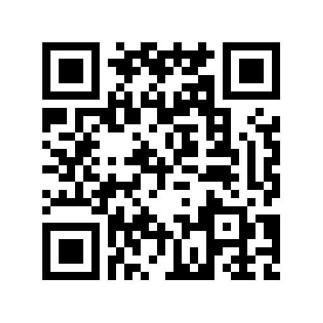 单位地址姓名性别部门/职务办公电话办公电话手机手机E-mail发票开具单位抬头：单位抬头：单位抬头：单位抬头：单位抬头：单位抬头：单位抬头：发票开具纳税人识别号：纳税人识别号：纳税人识别号：纳税人识别号：纳税人识别号：纳税人识别号：纳税人识别号：发票开具开票类型：增值税普通发票       增值税专用发票 开票类型：增值税普通发票       增值税专用发票 开票类型：增值税普通发票       增值税专用发票 开票类型：增值税普通发票       增值税专用发票 开票类型：增值税普通发票       增值税专用发票 开票类型：增值税普通发票       增值税专用发票 开票类型：增值税普通发票       增值税专用发票 发票开具注意事项：如需要开具增值税专用发票的单位，请提前提供正确的开票六项信息word版文档给会务组。注意事项：如需要开具增值税专用发票的单位，请提前提供正确的开票六项信息word版文档给会务组。注意事项：如需要开具增值税专用发票的单位，请提前提供正确的开票六项信息word版文档给会务组。注意事项：如需要开具增值税专用发票的单位，请提前提供正确的开票六项信息word版文档给会务组。注意事项：如需要开具增值税专用发票的单位，请提前提供正确的开票六项信息word版文档给会务组。注意事项：如需要开具增值税专用发票的单位，请提前提供正确的开票六项信息word版文档给会务组。注意事项：如需要开具增值税专用发票的单位，请提前提供正确的开票六项信息word版文档给会务组。住宿意向（选择）4月26日4月26日4月26日4月27日4月27日合住合住住宿意向（选择） 单间     标间 单间     标间 单间     标间 单间   标间 单间   标间参会意愿：您对本次会议有何建议或设想？您希望通过会议获得怎样的收获？您希望就哪方面话题进行深入讨论？参会意愿：您对本次会议有何建议或设想？您希望通过会议获得怎样的收获？您希望就哪方面话题进行深入讨论？参会意愿：您对本次会议有何建议或设想？您希望通过会议获得怎样的收获？您希望就哪方面话题进行深入讨论？参会意愿：您对本次会议有何建议或设想？您希望通过会议获得怎样的收获？您希望就哪方面话题进行深入讨论？参会意愿：您对本次会议有何建议或设想？您希望通过会议获得怎样的收获？您希望就哪方面话题进行深入讨论？参会意愿：您对本次会议有何建议或设想？您希望通过会议获得怎样的收获？您希望就哪方面话题进行深入讨论？参会意愿：您对本次会议有何建议或设想？您希望通过会议获得怎样的收获？您希望就哪方面话题进行深入讨论？参会意愿：您对本次会议有何建议或设想？您希望通过会议获得怎样的收获？您希望就哪方面话题进行深入讨论？